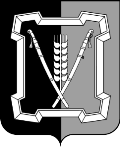 СОВЕТ  КУРСКОГО  МУНИЦИПАЛЬНОГО  ОКРУГАСТАВРОПОЛЬСКОГО КРАЯРЕШЕНИЕ20 февраля 2024 г. 		    ст-ца Курская 			                     № 632О внесении изменений в некоторые решения Совета Курского муниципального округа Ставропольского краяВ соответствии с Налоговым кодексом Российской Федерации, Федеральным законом от 06 октября 2003 г. № 131-ФЗ «Об общих принципах организации местного самоуправления в Российской Федерации», Уставом Курского муниципального округа Ставропольского краяСовет Курского муниципального округа Ставропольского краяРЕШИЛ:1. Внести в решение Совета Курского муниципального округа Ставропольского края от 28 октября 2021 г. № 287 «Об установлении на территории Курского муниципального округа Ставропольского края земельного налога и введение его в действие» изменение, заменив в абзаце шестом пункта 4.1 слова «налоговый период 2022 года» словами «налоговые периоды 2022 и 2023 годов».2. Подпункт 1.2 пункта 1 решения Совета Курского муниципального округа Ставропольского края от 23 ноября 2023 г. № 594 «О внесении изменений в решение Совета Курского муниципального округа Ставропольского края от 28 октября 2021 г. № 287 «Об установлении на территории Курского муниципального округа Ставропольского края земельного налога и введение его в действие» признать утратившим силу.3. Настоящее решение вступает в силу на следующий день после дня его официального опубликования в общественно-политической газете Курского муниципального округа Ставропольского края «Степной маяк» и распространяется на правоотношения, возникшие с 01 января 2024 г.Председатель Совета Курскогомуниципального округа Ставропольского края      А.И.ВощановВременно исполняющий полномочия главы Курского муниципального округа Ставропольского края, первый заместитель главы администрации                                           Курского муниципального округа Ставропольского края                                                                         П.В.Бабичев